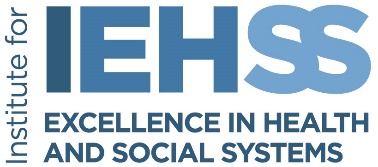 “PLAY” FOR PLAYBOOK CHECKLISTWhich of the following are included in this section?Location:Contact Person:Flowcharts/Deployment Charts (Showing improved best process)Flowcharts/Deployment Charts (Showing improved best process)Forms (To support the best process)Forms (To support the best process)Data Collection Sheets: Include measures that will be monitored to ensurestandardized process specifications are being followed.Data Collection Sheets: Include measures that will be monitored to ensurestandardized process specifications are being followed.Pictures (Show standard process steps, set up of rooms, wall displays, etc.)Pictures (Show standard process steps, set up of rooms, wall displays, etc.)WHO will observe, review and update this process at a regularly period of time (name and date)?DATE of last review:DATE to report findings of review to lead improvement team: